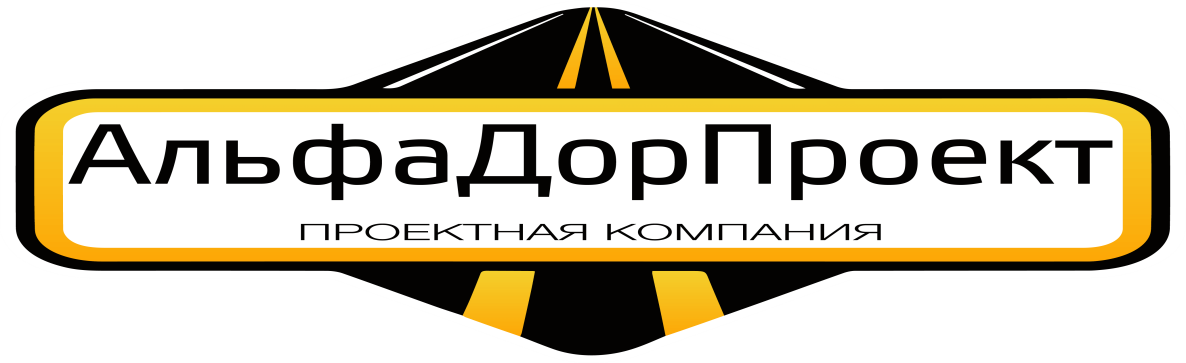 ИНН 3702569869  КПП 370201001  Р/сч 40702810617000090324Ивановское Отделение №8639 ПАО Сбербанк БИК 042406608 л/с 30101810000000000608ОКАТО 24401370000  /  ОКПО 88003221, 153007,  г. Иваново,  ул 7-я  Минеевская, д. 87/10Менеджер: 8-800-775-42-23 (звонок бесплатный) Тел.8(4932) 57-56-91Сайт: www.alfadorproekt2008.rue-mail: AlfaDorProekt@mail.ruКОМПЛЕКСНАЯ СХЕМА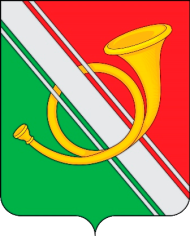 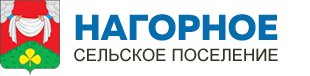 ОРГАНИЗАЦИИ ДОРОЖНОГО ДВИЖЕНИЯПЕТУШИНСКОГО муниципальногорайона ВЛАДИМИРСКОЙ ОБЛАСТИ: НАГОРНОЕ СП, ПЕКШИНСКОЕ СП И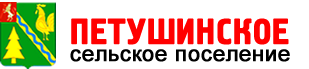 ПЕТУШИНСКОЕ СПЭтап 3. Разработка модели ключевоготранспортного узла на территории Петушинского муниципального района: Нагорное СП, Пекшинское СП и Петушинское СП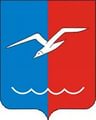 Иваново – 2019 гВведениеОбъектом исследования является транспортная система Петушинского муниципального района (Нагорное СП, Пекшинское СП и Петушинское СП) Владимирской области.Цель этапа – разработка базовой микромодели ключевого транспортного узла на территории Петушинского муниципального района (Нагорное СП, Пекшинское СП и Петушинское СП) и предложений по оптимизации организации дорожного движения на рассматриваемом транспортном узле.В результате выполнения этапа разработана базовая микромодель ключевого транспортного узла на территории Петушинского муниципального района (Нагорное СП, Пекшинское СП и Петушинское СП) для утреннего пикового периода, рассчитано перераспределение транспортных потоков с учетом планов развития и изменения транспортного спроса, рассчитано время в пути, а также распределение средней скорости транспортного потока в ключевом транспортном узле.В работе использовалось программное обеспечение PTV Vision® VISSIM для разработки микромодели ключевого узла.В результате моделирования получены предложения по оптимизации организации дорожного движения на рассматриваемом транспортном узле.Проведен анализ полученных результатов с определением оптимального варианта организации дорожного движения в ключевом транспортном узле на территории Петушинского муниципального района (Нагорное СП, Пекшинское СП и Петушинское СП).Разработка микромодели узла дорожной сети Петушинского муниципального района (Нагорное СП, Пекшинское СП и Петушинское СП): примыкание ул.Центральная к а/д М-7 «Москва - Владимир - Нижний Новгород - Казань – Уфа»В рамках КСОДД Петушинского муниципального района (Нагорное СП, Пекшинское СП и Петушинское СП) было проведено имитационное микромоделирование с целью оптимизации и повышения безопасности дорожного движения на примыкании ул.Центральная к а/д М-7 «Москва - Владимир - Нижний Новгород - Казань - Уфа» в д.Пекша Петушинского муниципального района (Нагорное СП, Пекшинское СП и Петушинское СП) Владимирской области. На рисунке 1 представлено местоположение примыкания ул.Центральная к а/д М-7 «Москва - Владимир - Нижний Новгород - Казань - Уфа» в д.Пекша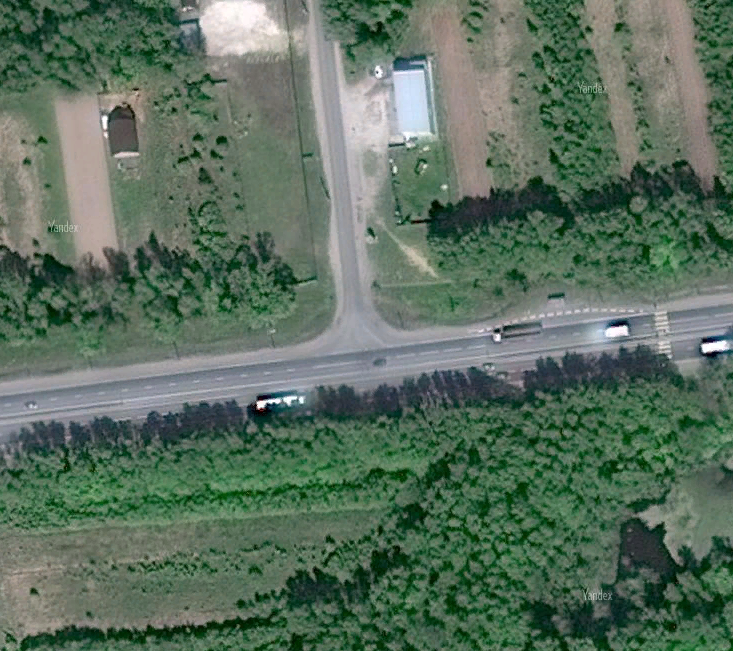 Рисунок 1 – Спутниковый снимок примыкания ул.Центральная к а/д М-7 «Москва - Владимир - Нижний Новгород - Казань - Уфа» в д.ПекшаДанный транспортный узел располагается в д.Пекша Пекшинского сельского поселения Петушинского муниципального района Владимирской области. Примыкание является простым нерегулируемым перекрестком. На данном примыкании наблюдается высокое количество опасных конфликтов, что провоцирует конфликтные ситуации в наиболее нагруженные движением периоды.1.1 Разработка имитационной модели существующего положения на примыкании ул.Центральная к а/д М-7 «Москва - Владимир - Нижний Новгород - Казань - Уфа» в д.ПекшаВ программном комплексе PTV Vision VISSIM дорожная сеть состоит из дорожных и соединительных отрезков с шириной, соответствующей исходным данным о геометрических характеристиках моделируемого объекта. Данный подход позволяет определить влияние инженерного обустройства исследуемого участка транспортной сети на транспортные потоки, в части схемы нанесения дорожной разметки. Количество полос задавалось на транспортных схемах как параметр соответствующих отрезков. Для проведения имитации на созданной модели необходимо задать интенсивность и состав транспортного потока на всех входах модели. Для подсчета количества транспортных средств в VISSIM используются измерительные пункты, которые можно установить на любой из полос движения, а также агрегировать данные измерительных пунктов по всем полосам выбранного дорожного отрезка. В качестве подложки для построения базовой микромодели в программе PTV Vision VISSIM использовалась спутниковая карта, имеющая достаточный уровень точности и качества. Общий вид транспортной схемы моделируемого участка УДС выполненной в программном пакете PTV Vision VISSIM показан на рисунке 2. Симуляция транспортных потоков в 3D режиме представлена на рисунке 3. На рисунке 4 представлена схема расположения модельных детекторов времени проезда.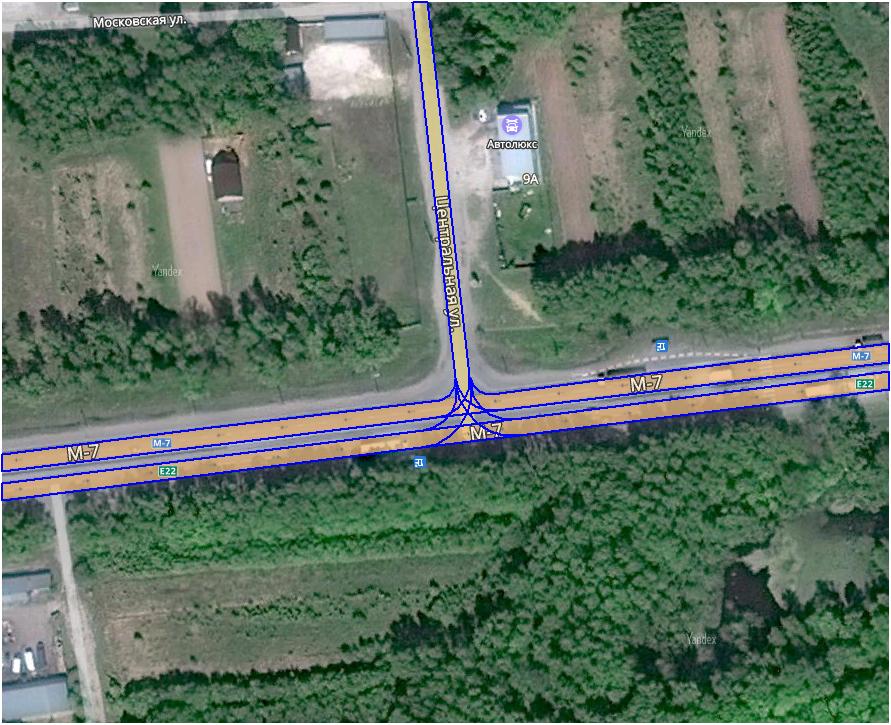 Рисунок 2 – Транспортная схема примыкания ул.Центральная к а/д М-7 «Москва - Владимир - Нижний Новгород - Казань - Уфа» в д.Пекша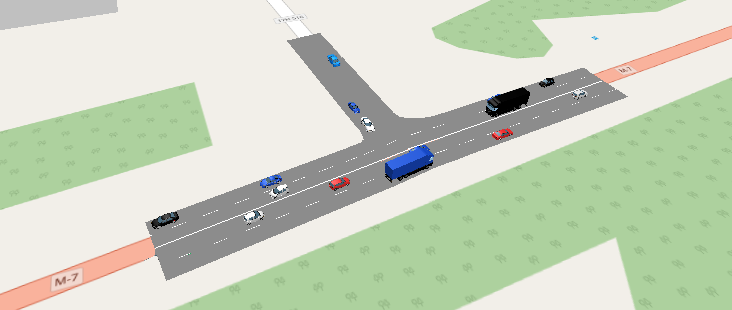 Рисунок 3 – Симуляция транспортных потоков в PTV Vision VISSIM на примыкании ул.Центральная к а/д М-7 «Москва - Владимир - Нижний Новгород - Казань - Уфа» в д.Пекша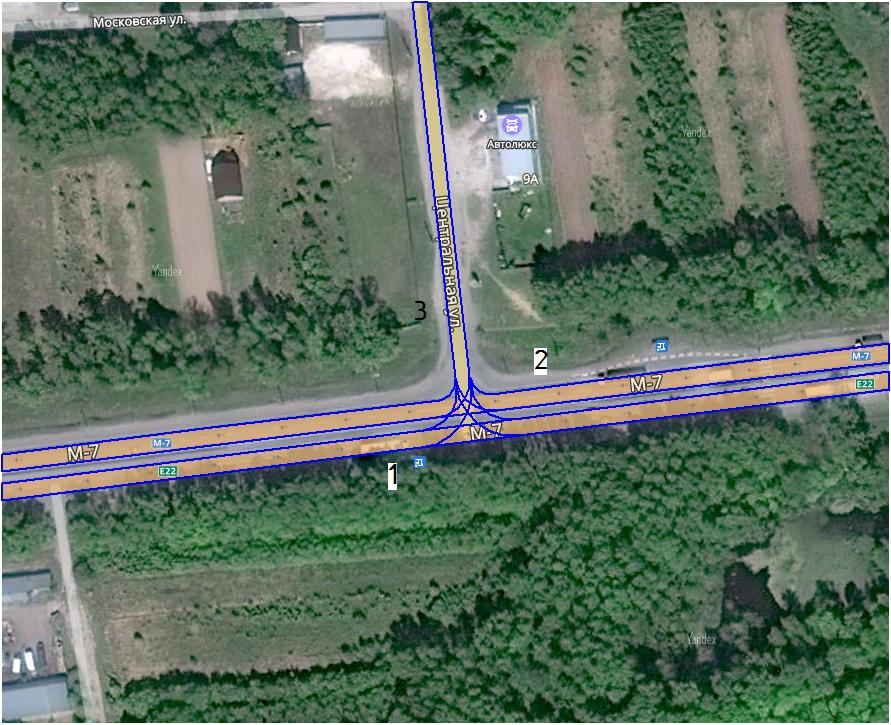 Рисунок 4 – Схема расположения модельных детекторов времени проездаВ таблицах 1, 2 представлены данные отражающие изменение времени в пути, времени задержки на пересечении, а также средней скорости в течение часового периода симуляции для существующих условий движения транспорта. Таблица 1 – Оценка времени в пути для примыкания ул.Центральная к а/д М-7 «Москва - Владимир - Нижний Новгород - Казань - Уфа» в д.ПекшаТаблица 2 – Оценка средней скорости и времени задержки в сети для примыкания ул.Центральная к а/д М-7 «Москва - Владимир - Нижний Новгород - Казань - Уфа» в д.ПекшаПо результатам моделирования для базовой ситуации среднее время в пути составляет 15,5 секунды, средняя задержка составляет 2,4 секунды, при этом средняя скорость на рассматриваемом участке составляет 37,8 км/час.Также для наглядного изображения условий движения была создана карта загрузки примыкания ул.Центральная к а/д М-7 «Москва - Владимир - Нижний Новгород - Казань - Уфа» в д.Пекша, которая приведена на рисунке 5.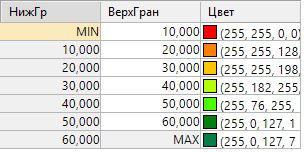 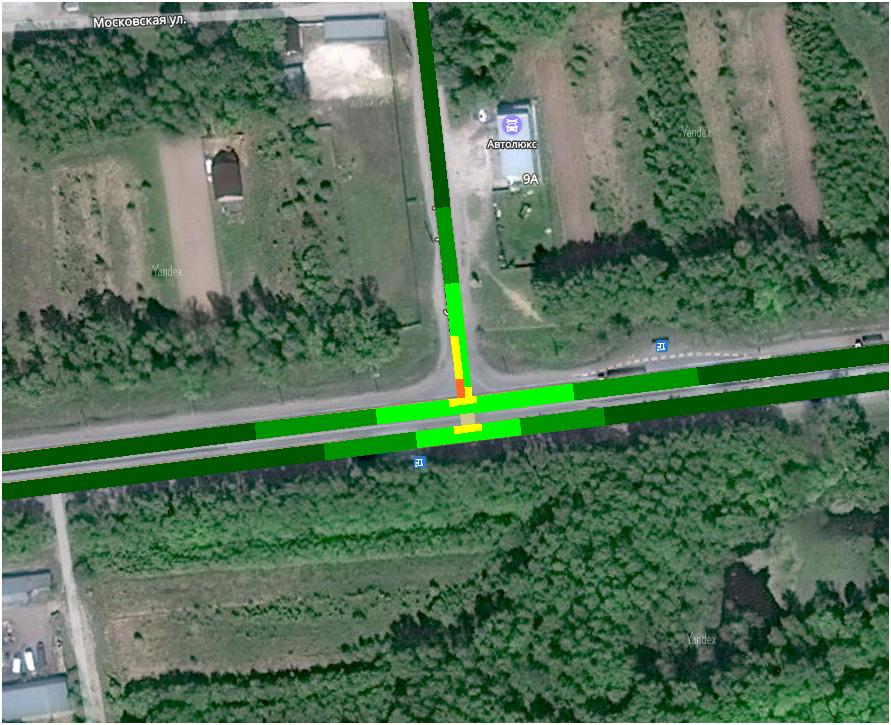 Рисунок 5 – Карта загрузки УДС в районе примыкания ул.Центральная к а/д М-7 «Москва - Владимир - Нижний Новгород - Казань - Уфа» в д.Пекша для существующего положения1.2 Описание и выбор вариантов проектирования на примыкании ул.Центральная к а/д М-7 «Москва - Владимир - Нижний Новгород - Казань - Уфа» в д.ПекшаДля повышения эффективности работы транспортного узла предлагается устройство правостороннего съезда с ул.Центральная на а/д М-7 «Москва - Владимир - Нижний Новгород - Казань - Уфа» (с полосой разгона) и с а/д М-7 «Москва - Владимир - Нижний Новгород - Казань - Уфа» на ул.Центральная в д.Пекша.На рисунке 6 представлена предлагаемая схема узла.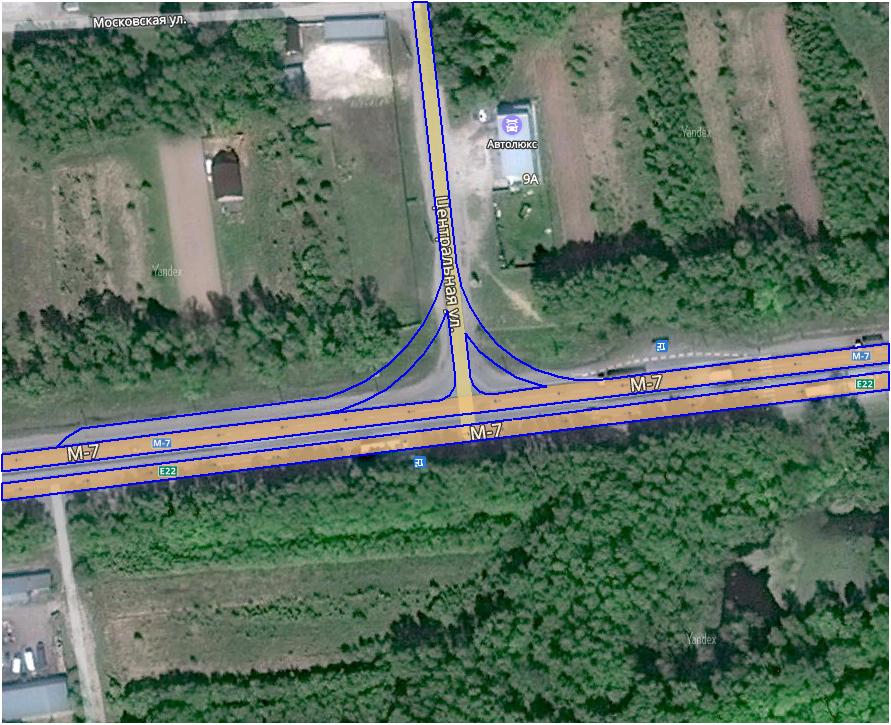 Рисунок 6 – Схема устройство правостороннего съезда с ул.Центральная на а/д М-7 «Москва - Владимир - Нижний Новгород - Казань - Уфа» (с полосой разгона) и с а/д М-7 «Москва - Владимир - Нижний Новгород - Казань - Уфа» на ул.Центральная в д.Пекша.Сравнительные количественные показатели, такие как среднее время в пути и средняя скорость для существующего положения и варианта проектирования представлены в таблицах 3, 4, и 5.Таблица 3 – Сравнение среднего времени в пути для существующего положения и проектного варианта на примыкании ул.Центральная к а/д М-7 «Москва - Владимир - Нижний Новгород - Казань - Уфа» в д.ПекшаТаблица 4 – Сравнение средних скоростей для существующего положения и проектного варианта на примыкании ул.Центральная к а/д М-7 «Москва - Владимир - Нижний Новгород - Казань - Уфа» в д.ПекшаТаблица 5 – Сравнение средних задержек на примыкании ул.Центральная к а/д М-7 «Москва - Владимир - Нижний Новгород - Казань - Уфа» в д.ПекшаДля наглядного отображения условий движения на УДС в районе примыкания ул.Центральная к а/д М-7 «Москва - Владимир - Нижний Новгород - Казань - Уфа» в д.Пекша на рисунке 8 приведена карты загрузки УДС для проектного варианта. 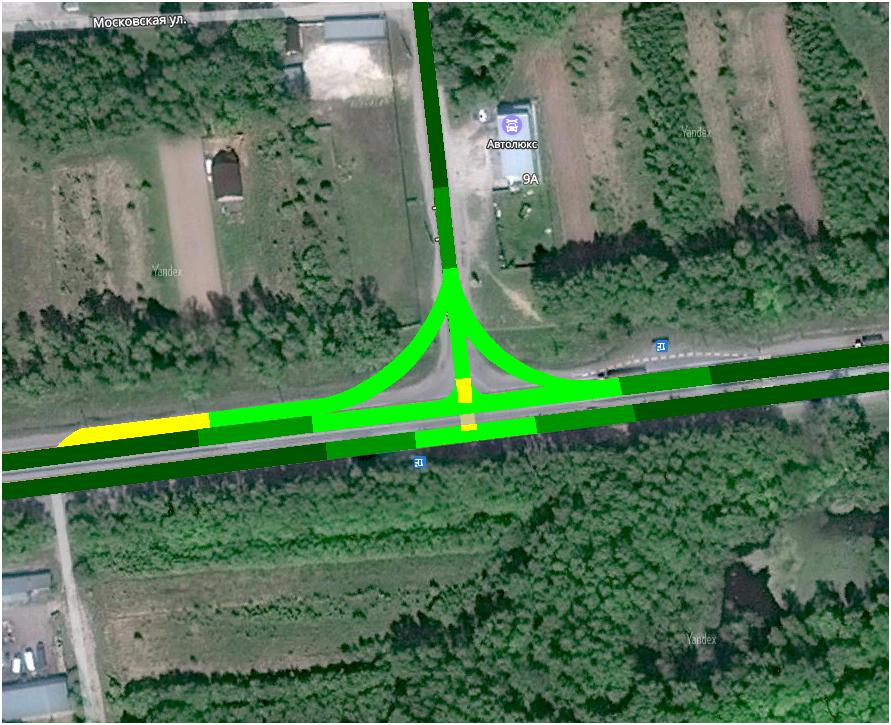 Рисунок 8 – Карта загрузки УДС в районе примыкания ул.Центральная к а/д М-7 «Москва - Владимир - Нижний Новгород - Казань - Уфа» в д.Пекша для проектного вариантаВ целях совершенствования работы примыкания и снижения загрузки предлагается устройство правостороннего съезда с ул.Центральная на а/д М-7 «Москва - Владимир - Нижний Новгород - Казань - Уфа» (с полосой разгона) и с а/д М-7 «Москва - Владимир - Нижний Новгород - Казань - Уфа» на ул.Центральная в д.Пекша. Данный вариант направлен на совершенствование информационного обеспечения и повышение БДД в зоне пересечения потоков. Для данного варианта было проведено компьютерное микромоделирование и получены численные результаты эффективности работы узла. Выводы по третьему этапуВ ходе выполнения 3 этапа КСОДД было проведено микромоделирование на основном сложном транспортном узле в Петушинском муниципальном районе (Нагорное СП, Пекшинское СП и Петушинское СП). Предложены наиболее эффективные варианты реорганизации движения в наиболее проблемном месте района, которые позволят системно снизить высокую конфликтную загрузку узла и повысить безопасность движения в зоне перекрестка в рамках проекта КСОДД. В результате выполнения этапа разработаны базовая микромодель ключевого транспортного узла на территории Петушинского муниципального района (Нагорное СП, Пекшинское СП и Петушинское СП) для утреннего пикового периода, рассчитано перераспределение транспортных потоков с учетом планов развития и изменения транспортного спроса, рассчитано время в пути, а так же распределение средней скорости транспортного потока в ключевом транспортном узле.В работе использовалось программное обеспечение PTV Vision® VISSIM для разработки микромоделей ключевых узлов.В результате моделирования получены предложения по оптимизации организации дорожного движения на рассматриваемом транспортном узле.Проведен анализ полученных результатов с определением оптимальных вариантов организации дорожного движения в ключевом транспортном узле на территории Петушинского муниципального района (Нагорное СП, Пекшинское СП и Петушинское СП).Список используемых источниковВСН 45-68 «Инструкция по учету движения транспортных средств на автомобильных дорогах».ОДН 218.006-2002 «Правила диагностики и оценки состояния автомобильных дорог».Рекомендации по обеспечению безопасности движения на автомобильных дорогах» №ОС-557-р от 24.06.2002 г.ГОСТ Р 50597-2017. «Автомобильные дороги и улицы. Требования к эксплуатационному состоянию, допустимому по условиям обеспечения безопасности дорожного движения».ГОСТ Р 52398-2005. «Классификация автомобильных дорог. Параметры и требования».ГОСТ Р 52399-2005. «Геометрические элементы автомобильных дорог».ГОСТ Р 52765-2007. «Дороги автомобильные общего пользования. Элементы обустройства. Классификация».ГОСТ Р 52766-2007. «Дороги автомобильные общего пользования. Элементы обустройства. Общие требования».ГОСТ Р 52767-2007. «Дороги автомобильные общего пользования. Элементы обустройства. Методы определения параметров».ГОСТ Р 51256-99. «Технические средства организации дорожного движения. Разметка дорожная. Типы и основные параметры. Общие технические требования».ГОСТ Р 52606-2006. «Технические средства организации дорожного движения. Классификация дорожных ограждений».ГОСТ Р 52607-2006. «Ограждения дорожные удерживающие боковые для автомобилей».ГОСТ Р 51256-99. «Технические средства организации дорожного движения. Разметка дорожная. Типы и основные параметры. Общие технические требования».ГОСТ Р 52282-2004 «Технические средства организации дорожного движения. Светофоры дорожные. Типы, основные параметры, общие технические».ОДМ 218.2.020-2012 «Методические рекомендации по оценке пропускной способности автомобильных дорог». – М.: Информавтодор. - 143 с.Якимов М.Р. Транспортное планирование: создание транспортных моделей городов: монография / М.Р. Якимов. – М.: Логос, 2013. – 188 с.Заказчик: Администрация Петушинского муниципального района Владимирской области.Утверждено: Глава Петушинского муниципального района______________________ «_______»_________________2019 г.Разработчик:ООО «АльфаДорПроект» Директор:____________________________ И. Б. Панов«_______»_________________2019 г.Время имитации / Время в пути120018002400300036004200Среднее3-220,720,920,019,020,221,420,43-120,420,322,019,920,121,120,5                 1-315,215,115,814,714,915,915,3                 2-39,415,68,813,710,316,612,4                          1-29,015,28,413,39,916,212,0                          2-19,215,48,613,510,116,412,2Среднее14,017,113,815,714,317,915,5Сечение УДССредняя скорость (км/час)Задержка (сек)0 – 60037,32,71600 – 120038,72,021200 – 180037,81,891800 – 240037,72,512400 – 300038,51,983000 – 360036,93,253600 – 420037,32,71Среднее37,82,4Направление движения / вариант проектированияСущ.Проектный вариант2-120,423,72-320,513,953-215,314,31-212,411,51-312,011,133-112,213,11Среднее15,514,6Сечение УДС / Средняя скорость (км/час)Сущ.Проектный вариант0 – 60037,337,7600 – 120038,738,61200 – 180037,837,81800 – 240037,737,82400 – 300038,538,13000 – 360036,937,93600 – 420037,337,7Среднее37,838,4Сечение УДС/ Задержка (сек)Сущ.Проектный вариант0 – 6002,712,3600 – 12002,022,11200 – 18001,891,91800 – 24002,512,42400 – 30001,982,23000 – 36003,252,33600 – 42002,712,3Среднее2,42,2